LOWVILE CENTRAL SCHOOL DISTRICT	Medical ManagementHealth Care Plan for Children with Potentially Severe Allergic ReactionsName of Student: ________________________________________________________  DOB:___________________Allergen(s): _________________________________________________________________________Student’s picture will be posted in the health office and the cafeteria if food allergy. Medical information regarding the allergies in general, and specifically for this child, will be shared with appropriate school staff.The “Emergency Action Plan” will be provided to all the student’s teachers at the elementary level. Have parents review and sign the “Allergy Action Plan.”, and Medical management Plan.Have parents provide doctor’s orders to administer the EpiPen and antihistamine; i.e. Benadryl.  Parents will provide doctor’s documentation stating the student’s allergies and allergen(s) involved (food, bees, latex, etc.).  Have parents provide EpiPen(s) and antihistamine if ordered.Encourage the parents to have their child wear a medical alert bracelet.Parents may wish to provide a box of “safe” snacks for the classroom teacher.Have parents contact the District Food Service Director at 376 - 9004 to discuss the menu if the student plans on buying food. Have parents inform the child’s bus driver of their allergy and contact the Transportation Department at 376-7212 to advise them of their child’s special needs.  In general, medications will NOT be available on the bus to and from school. Parents will contact school authority/supervisor/coach in charge of before or after school activities to inform them of their child’s allergies. Parent will collaborate/cooperate with school personnel in regard to their child attending field trips. All EpiPens will be stored in the health office unless the parent chooses one of the following options:Option 1 – One EpiPen will be located in the health office and one in the primary classroom (at the elementary and MS level).Option 2 – One EpiPen will be located in the health office and one EpiPen will travel with the student.       Parent/Guardian Signature: _____________________________________________Date: ___________ Grade_________Emergency Action Plan for Allergic Reaction  		    Bee/Insect                    Copies of this plan will be shared with appropriate staff members.Student’s Name: ___________________________ D.O.B:_________________ Teacher/ Grade: _____________________ ALLERGY TO: _____________________________________________________________________________                                 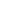 Asthmatic *Yes _________     No ________ *Higher risk for severe reaction Weight: _____________________  STEP 1: TREATMENT:	Remove or check to be sure that stinger is removed. Apply cold pack to sting site.				 3. Give checked medication:								(to be determined by physician authorizing treatment)If bee or insect sting, but no symptoms…    				___ EpiPen	___ Antihistamine If symptoms of:*MOUTH     itching and swelling of lips, tongue or mouth…			___ EpiPen	___ Antihistamine *THROAT   itching/sense of tightness in throat, hoarseness, hacking cough…	___ EpiPen	___ Antihistamine*SKIN	         hives, itchy rash, and/or swelling about the face or extremities…	___ EpiPen	___ Antihistamine*LUNGS       shortness of breath, frequent coughing and /or wheezing…		___ EpiPen	___ Antihistamine*HEART     “thready” pulse, faintness, pale, low blood pressure…			___EpiPen	___ AntihistamineThe severity of symptoms can quickly change. DOSAGE: EpiPen: inject intramuscularly (circle one)    EpiPen ®         EpiPen, Jr®     other:____________________________(see reverse side for instructions)Antihistamine/Benadryl: give________________________________________________________________________________						Medication/dose/routeOther: give_______________________________________________________________________________________________________					Medication/dose/routeDO NOT HESITATE TO ADMINISTER MEDICATION OR CALL AMBULANCE IF APPARENT REACTIONStep 2: Emergency Calls		1.  Call ambulance: 911            School Nurse: 376-9007 or extension: 12612.  Call: Mother _______________________________	Father: ___________________________________              Home phone: ________________________  	Home phone: ____________________________ Work phone: _________________________	Work phone: ____________________________		 Cell phone: _________________________   	Cell phone: _______________________________ Family Doctor: ___________________________ Phone: ________________Other Emergency Contacts:_______________________________ Relationship: ______________ Phone: _________________________________________ Relationship: ______________ Phone: ___________ EVEN IF PARENT/GUARDIAN CANNOT BE REACHED, DO NOT HESITATE TO MEDICATE and TAKE CHILD TO MEDICAL FACILITY!Parent/Guardian Signature_________________________________________________ Date______________Doctor’s Signature____________________________________________________________ Date______________